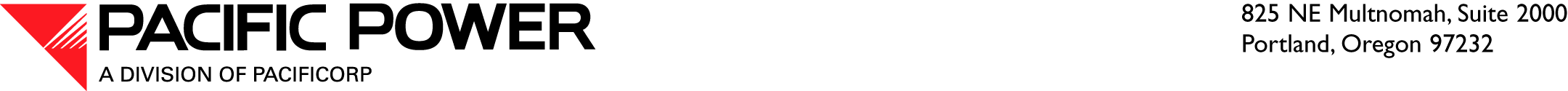 May 1, 2013 ELECTRONIC FILINGAND OVERNIGHT DELIVERY Utilities and Transportation CommissionAttn:	Steven V. King	Acting Executive Director and SecretaryRE:	Annual Service Quality Report	WAC 480-100-393 and WAC 480-100-398 Dear Mr. King:PacifiCorp d/b/a Pacific Power & Light Company (PacifiCorp or Company) submits for filing its Annual Service Quality Report in compliance with WAC 480-100-393 and WAC 480-100-398 for calendar year 2012.  This report conforms to the modified electric reliability monitoring and reporting plan filed in Docket No. UE-110634 and accepted by the Washington Utilities and Transportation Commission in its letter dated April 28, 2011.PacifiCorp respectfully requests that all data requests regarding this matter be addressed to:By Email (preferred): 		datarequest@pacificorp.comBy regular mail:  		Data Request Response Center				PacifiCorp				825 NE Multnomah Street, Suite 2000				Portland, OR 97232Informal questions may be directed to Bryce Dalley, Director, Regulatory Affairs & Revenue Requirement, at (503) 813-6389.Sincerely,William R. GriffithVice President, RegulationEnclosures